サポートファイルについて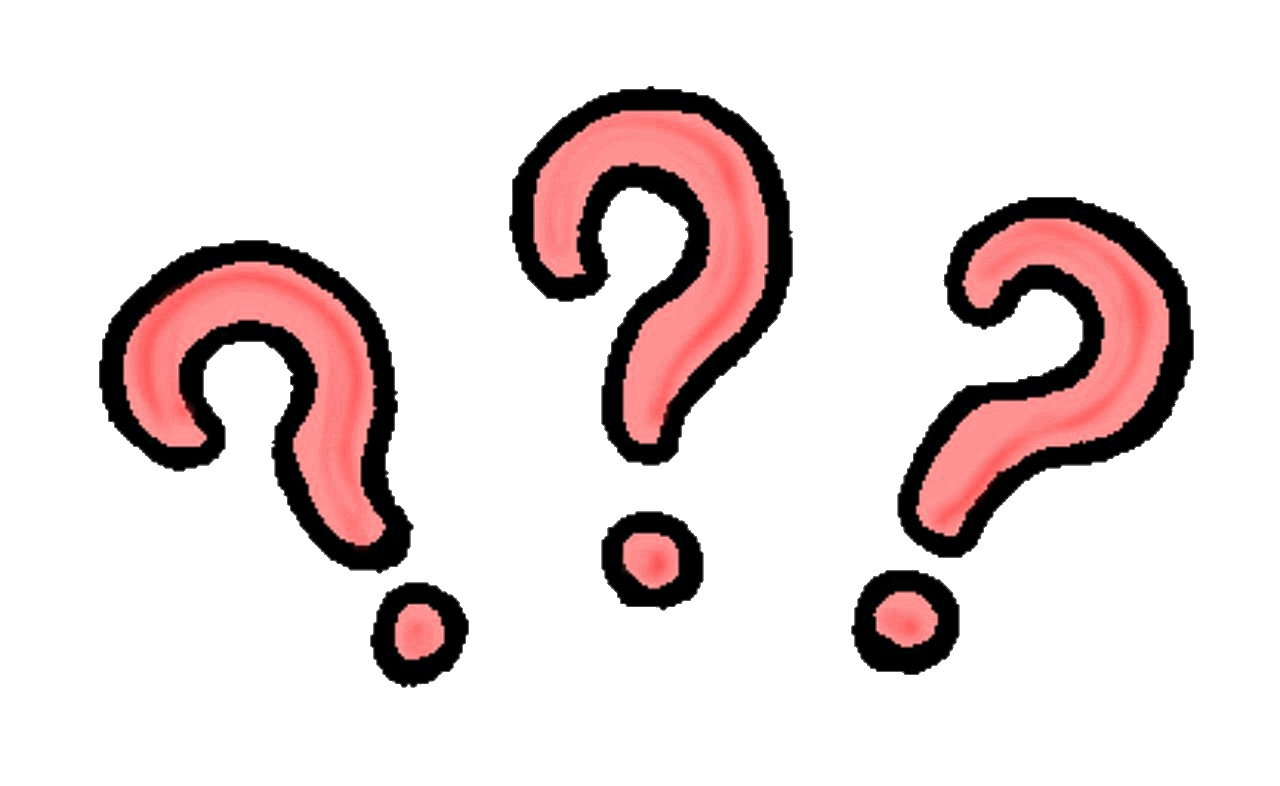 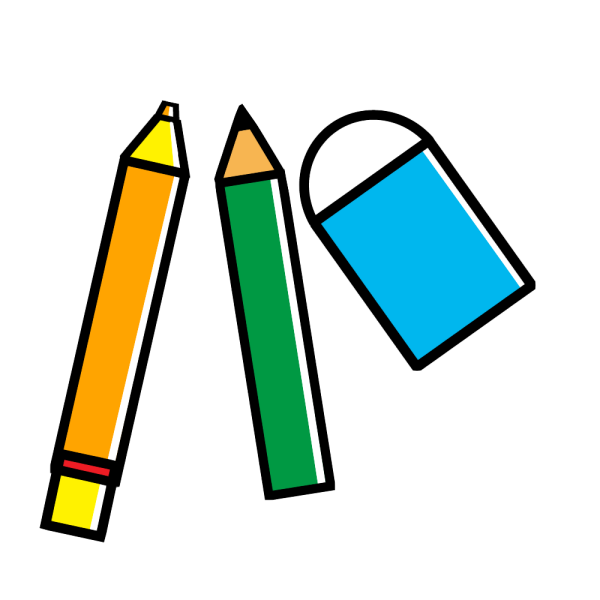 